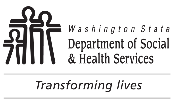 	OFFICE OF FORENSIC MENTAL HEALTH SERVICES (OFMHS)	Forensic Navigator to Inpatient - Referral Information Form (RIF)	OFFICE OF FORENSIC MENTAL HEALTH SERVICES (OFMHS)	Forensic Navigator to Inpatient - Referral Information Form (RIF)	OFFICE OF FORENSIC MENTAL HEALTH SERVICES (OFMHS)	Forensic Navigator to Inpatient - Referral Information Form (RIF)	OFFICE OF FORENSIC MENTAL HEALTH SERVICES (OFMHS)	Forensic Navigator to Inpatient - Referral Information Form (RIF)Client InformationClient InformationClient InformationClient InformationClient InformationCLIENT’S NAMECLIENT’S NAMECLIENT’S NAMECLIENT’S NAMEDATE OF BIRTHCLIENT’S HOUSING STATUS AND/OR ADDRESSCLIENT’S HOUSING STATUS AND/OR ADDRESSCLIENT’S HOUSING STATUS AND/OR ADDRESSCLIENT’S HOUSING STATUS AND/OR ADDRESSDATE RIF UNLOADED / SENTReferentReferentReferentReferentReferentFORENSIC NAVIGATOR’S NAMEFORENSIC NAVIGATOR’S NAMEEMAILEMAILPHONEReason for Providing RIFReason for Providing RIFReason for Providing RIFReason for Providing RIFReason for Providing RIFThis individual has been ordered to an inpatient facility for competency restoration services and the role of the forensic navigator has ended.  In an effort to keep this individual connected to as many outpatient forensic services as possible, as defined in the Trueblood Contempt Settlement Agreement, the forensic navigator is providing the following information related to all those services for which the client is eligible and to which the client has been referred by a forensic navigator, as of the date of the inpatient order.  The client’s attorney’s contact information and any contact information for familial supports are also included.	Individuals not currently eligible for FPATH / FHARPS services and is not current connected to any outpatient services / supports in the community.This individual has been ordered to an inpatient facility for competency restoration services and the role of the forensic navigator has ended.  In an effort to keep this individual connected to as many outpatient forensic services as possible, as defined in the Trueblood Contempt Settlement Agreement, the forensic navigator is providing the following information related to all those services for which the client is eligible and to which the client has been referred by a forensic navigator, as of the date of the inpatient order.  The client’s attorney’s contact information and any contact information for familial supports are also included.	Individuals not currently eligible for FPATH / FHARPS services and is not current connected to any outpatient services / supports in the community.This individual has been ordered to an inpatient facility for competency restoration services and the role of the forensic navigator has ended.  In an effort to keep this individual connected to as many outpatient forensic services as possible, as defined in the Trueblood Contempt Settlement Agreement, the forensic navigator is providing the following information related to all those services for which the client is eligible and to which the client has been referred by a forensic navigator, as of the date of the inpatient order.  The client’s attorney’s contact information and any contact information for familial supports are also included.	Individuals not currently eligible for FPATH / FHARPS services and is not current connected to any outpatient services / supports in the community.This individual has been ordered to an inpatient facility for competency restoration services and the role of the forensic navigator has ended.  In an effort to keep this individual connected to as many outpatient forensic services as possible, as defined in the Trueblood Contempt Settlement Agreement, the forensic navigator is providing the following information related to all those services for which the client is eligible and to which the client has been referred by a forensic navigator, as of the date of the inpatient order.  The client’s attorney’s contact information and any contact information for familial supports are also included.	Individuals not currently eligible for FPATH / FHARPS services and is not current connected to any outpatient services / supports in the community.This individual has been ordered to an inpatient facility for competency restoration services and the role of the forensic navigator has ended.  In an effort to keep this individual connected to as many outpatient forensic services as possible, as defined in the Trueblood Contempt Settlement Agreement, the forensic navigator is providing the following information related to all those services for which the client is eligible and to which the client has been referred by a forensic navigator, as of the date of the inpatient order.  The client’s attorney’s contact information and any contact information for familial supports are also included.	Individuals not currently eligible for FPATH / FHARPS services and is not current connected to any outpatient services / supports in the community.Forensic PATH (FPATH)Forensic PATH (FPATH)Forensic PATH (FPATH)Date of FN Referral:       Date of FN Referral:       PROVIDEREMAILPHONEDid a FPATH intake occur?    Yes     NoPlace:       PROVIDEREMAILPHONEDid a FPATH intake occur?    Yes     NoPlace:       PROVIDEREMAILPHONEDid a FPATH intake occur?    Yes     NoPlace:       ASSIGNED FPATH CASE MANAGEREMAILPHONEADDITIONAL SUPPORTASSIGNED FPATH CASE MANAGEREMAILPHONEADDITIONAL SUPPORTForensic HARPS (FHARPS)Forensic HARPS (FHARPS)Forensic HARPS (FHARPS)Date of FN Referral:       Date of FN Referral:       PROVIDEREMAILPHONEDid a FHARPS intake occur?    Yes     NoPlace:       PROVIDEREMAILPHONEDid a FHARPS intake occur?    Yes     NoPlace:       PROVIDEREMAILPHONEDid a FHARPS intake occur?    Yes     NoPlace:       ASSIGNED FHARPS CASE MANAGEREMAILPHONEADDITIONAL SUPPORTASSIGNED FHARPS CASE MANAGEREMAILPHONEADDITIONAL SUPPORTOther Outpatient Referrals / SupportsOther Outpatient Referrals / SupportsOther Outpatient Referrals / SupportsDate of FN Referral:       Date of FN Referral:       PROVIDEREMAILPHONEDid an intake occur?    Yes     NoPlace:       PROVIDEREMAILPHONEDid an intake occur?    Yes     NoPlace:       PROVIDEREMAILPHONEDid an intake occur?    Yes     NoPlace:       OUTPATIENT CASE MANAGEREMAILPHONEADDITIONAL SUPPORTOUTPATIENT CASE MANAGEREMAILPHONEADDITIONAL SUPPORTClient’s Defense AttorneyClient’s Defense AttorneyClient’s Defense AttorneyFamilial SupportsFamilial SupportsNAMEEMAILPHONENAMEEMAILPHONENAMEEMAILPHONENAMEEMAILPHONENAMEEMAILPHONE